Empowerment Scorecard Form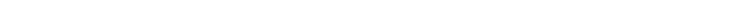 Enabling safe environment	OwnershipSelf-esteemResilienceAccess to public servicesParticipation of people and children with a disabilityAccess for people and children living with a disability to products, devices and servicesDate:Organisation:Project Name:Location:Region:Village:Name of Group:Total number of male members:Name of Group:Total number of female members:Type of Group:Number of male members with disability:Number of female members with disability:Previous score on Enabling safe environment: Total number of members answering:Number of people that scored 1Number of people that scored 2Number of people that scored 3Number of people that scored 4The average score on Enabling safe environment:Reasons:Reasons:Actions:Actions:Previous score on Ownership: Total number of members answering:Number of people that scored 1Number of people that scored 2Number of people that scored 3Number of people that scored 4The average score on Ownership:Reasons:Reasons:Actions:Actions:Previous score on Self-esteem: Total number of members answering:Number of people that scored 1Number of people that scored 2Number of people that scored 3Number of people that scored 4The average score on Self-esteem:Reasons:Reasons:Actions:Actions:Previous score on Resilience: Total number of members answering:Number of people that scored 1Number of people that scored 2Number of people that scored 3Number of people that scored 4The average score on Resilience:Reasons:Reasons:Actions:Actions:Previous score on Access to public services: Total number of members answering:Number of people that scored 1Number of people that scored 2Number of people that scored 3Number of people that scored 4The average score on Access to public services:Reasons:Reasons:Actions:Actions:Previous score on Participation of people and children with a disability:Total number of members answering:Number of people that scored 1Number of people that scored 2Number of people that scored 3Number of people that scored 4The average score on Participation of people and children with a disability:Reasons:Reasons:Actions:Actions:Previous score on Access for people and children living with a disability to products, devices and services: Total number of members answering:Number of people that scored 1Number of people that scored 2Number of people that scored 3Number of people that scored 4The average score on access for people and children living with a disability to products, devices and services:Reasons:Reasons:Actions:Actions: